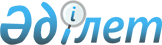 О внесении изменений и дополнений в приказ председателя Комитета регистрационной службы Министерства юстиции Республики Казахстан от 23 апреля 1999 года N 66
					
			Утративший силу
			
			
		
					Приказ председателя Комитета регистрационной службы Министерства юстиции Республики Казахстан от 11 апреля 2000 года N 61. Зарегистрирован в Министерстве юстиции Республики Казахстан 26 апреля 2000 г. за N 1119. Утратило силу - приказом Председателя Комитета регистрационной службы Министерства юстиции Республики Казахстан от 25 июля 2007 года N 84  Извлечение из приказа Председателя Комитета регистрационной службы 

Министерства юстиции Республики Казахстан от 25 июля 2007 года N 84       В целях приведения в соответствие с действующим законодательством, ПРИКАЗЫВАЮ: 

      1. Признать утратившим силу: 

      ... 

      3) Приказ председателя Комитета регистрационной службы Министерства юстиции Республики Казахстан от 11 апреля 2000 года N 61 "О внесении изменений и дополнений в приказ председателя Комитета регистрационной службы Министерства юстиции Республики Казахстан от 23 апреля 1999 года N 66 "Об утверждении Правил государственной регистрации юридических лиц и учетной регистрации филиалов и представительств" (зарегистрирован в Реестре государственной регистрации нормативных правовых актов Республики Казахстан за N 1119); 

      ...       И.о. Председателя Комитета 

      регистрационной службы 

_______________________________________________________       В соответствии с Указом Президента Республики Казахстан, имеющим силу Закона, от 17 апреля 1995 года  Z952198_  "О государственной регистрации юридических лиц" приказываю:  

      1. Внести в приказ председателя Комитета регистрационной службы Министерства юстиции Республики Казахстан от 23 апреля 1999 года N 66  V990768_  следующие изменения и дополнения:  

      в Правилах государственной регистрации юридических лиц, утвержденных указанным приказом:  

      в абзаце третьем пункта 4 после слова "представительств" слова "юридических лиц" исключить;  

      в пункте 5 после слова "представительств" слова "юридических лиц" исключить;  

      абзац третий пункта 18 после слова "решение" дополнить словами "или выписка из решения";  

      пункт 36 изложить в следующей редакции:  

      "Государственная регистрация и перерегистрация субъектов малого предпринимательства должны быть произведены не позднее 3 рабочих дней, а общественных объединений - не позднее 10 рабочих дней со дня подачи заявления с приложением необходимых документов. Государственная регистрация и перерегистрация иных юридических лиц, а также учетная регистрация и перерегистрация филиалов и представительств юридических лиц должны быть произведены в течение 15 дней со дня подачи заявления с приложением необходимых документов.";  

      в пункте 37 после слова "государственной" дополнить словом "(учетной)";  

      в пункте 41 первое предложение изложить в следующей редакции:  

      "Регистрация изменений и дополнений в учредительные документы, не влекущих государственную перерегистрацию, осуществляется в следующие сроки: субъекты малого предпринимательства и их филиалы не позднее 3 рабочих дней, общественные объединения и их филиалы не позднее 10 рабочих дней, иные юридические лица и их филиалы не позднее 15 дней со дня подачи заявления с приложением необходимых документов."; 

      в приложении 1 к указанным Правилам: 

      абзац четвертый пункта 1 исключить; 

      абзацы пятый, шестой, седьмой и девятый пункта 10 исключить; 

      в абзаце четвертом пункта 11 слова "и заверенный их печатями" исключить; 

      в Примечании ко всему перечню документов, представляемых для регистрации: 

      в пункте 3 после слов "в двух экземплярах" дополнить словами "на государственном и русском языках"; 

      дополнить пунктом 5 следующего содержания: 

      "5. Документами, подтверждающими место нахождения юридического лица, могут быть: гарантийное письмо, копии договора аренды, купли-продажи, свидетельства о регистрации права на помещение и иной документ, предусмотренный гражданским законодательством.".       2. Настоящий приказ вводится в действие со дня опубликования.                 Председатель Комитета 

     регистрационной службы 

     Министерства юстиции 

     Республики Казахстан 
					© 2012. РГП на ПХВ «Институт законодательства и правовой информации Республики Казахстан» Министерства юстиции Республики Казахстан
				